מסמך הצהרת כוונותלהגשת מועמדות לדוקטורט שלב א'יש להשיב למסמך על פי ראשי הפרקים הרשומים מטה. מסמך זה הוא ראשוני בלבד ונתון לשינויים במהלך גיבוש הצעת המחקר. המסמך דורש חתימה של המועמד.ת והמנחה.ים.ות. יש לגבש את המסמך עם המנחה.ים.ות. המסמך יכלול כ-2 עמודים (בחוג לסטטיסטיקה עד עמוד אחד ובמשפטים עד 3 עמודים), בגופן בגודל 12 ורווח של שורה וחצי. ניתן להרחיב את התבניות לפי הצורך. חשוב עם זאת שלא לחרוג ממספר העמודים המתבקש לכל המסמך.במקרים מיוחדים בהם לא ניתן להתייחס לסעיף כלשהו במסמך, אנא נמקו מדוע וצרפו את אישור המנחה על כך.מועמדים למכון ליהדות, ארכיאולוגיה, מדעי הקוגניציה, גיאוגרפיה, מנהל עסקים וקרימינולוגיה ימלאו את הגרסה הקודמת.שם המועמד.תרקע קצר ומטרת המחקר / שאלת/בעיית המחקר (בחוג לסטטיסטיקה אין צורך ברקע קצר)מצב הידע הקיים או אם ידוע הבסיס התיאורטי והמחקרי (ראשוני) (בחוג לסטטיסטיקה- רקע ראשוני)אוכלוסיית המחקר / מקורות/חומר המחקר (אין צורך למלא בחוג לסטטיסטיקה)גישת/שיטת המחקר (אין צורך למלא בחוג לסטטיסטיקה)תרומה מדעית פוטנציאלית / במה המחקר מחדש?חתימות:מועמד.ת 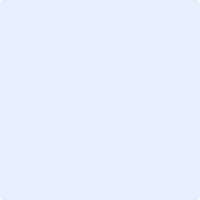 מנחה 1 מנחה 2   